PROGRESJONSPLAN BAKKETUN BARNEHAGE.Progresjonsplanen beskriver hvordan barnehagen arbeider med de syv fagområdene som er beskrevet i rammeplan for barnehagens innhold og oppgaver. Fagområdene vil sjelden opptre isolert, og flere områder vil ofte være representert samtidig gjennom tema og prosjekt i barnegruppa i forbindelse med hverdagsaktivitetene. Fagområdene gjenspeiler områder som har interesse og egenverdi for barn i barnehagealder, og skal bidra til å fremme trivsel, allsidig utvikling og helse. Mål:Barna skal få tverrfaglig og allsidig erfaring med de ulike fagområdene.Arbeidet med de ulike fagområdene skal være tilpasset barnas utviklingsnivå og ferdigheter, samt ta utgangspunkt i barnas ønsker og medvirkning.Barna skal oppleve glede, mestring og utvikling innenfor de ulike fagområdene.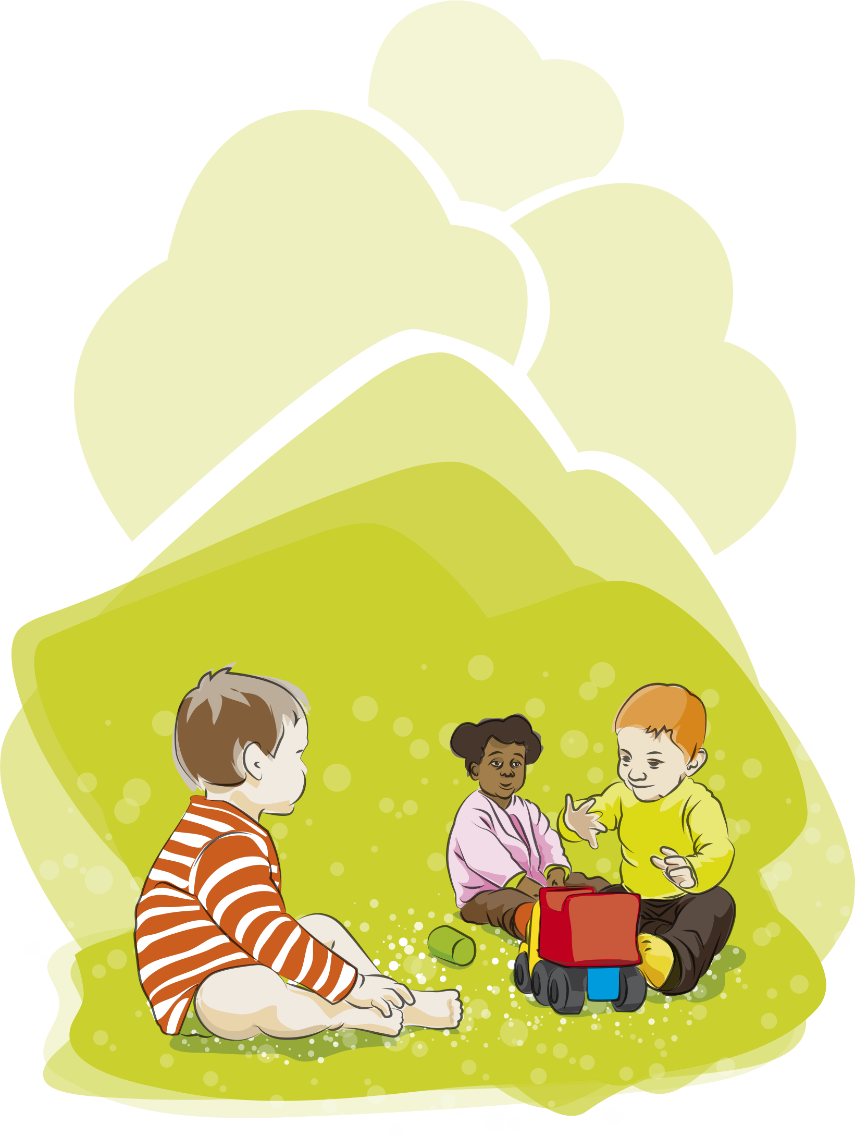 Kari Pape: Barna skal være i barnehagen i mange år, derfor er en progresjonsplan viktig. Barna må føle at de vokser i barnehagen – ikke at de vokser ut av barnehagen.Vår 2016Kommunikasjon, språk og tekstKropp, bevegelse og helseKunst, kultur og kreativitetNatur, miljø og teknikk.Antall, rom og formEtikk, religion og filosofiNærmiljø og samfunn1-2 år3-4 år5-6 årVoksne som forstår barnas initiativ og tolke signaler.Få hjelp til å sette ord på inntrykk, følelser og opplevelser.Gode samspillsituasjoner i hverdagen (stell, garderoben, måltid) mellom barn/voksen, benevnelse, bekreftelse og gjentakelser.Rim, regler, sang og eventyr.Barnas bok, bildebøker, Ha bilde og navnet sitt på plassen sin ved bord og garderobe.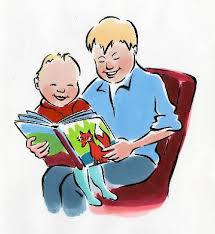 De voksne skal være bevisste på å nevne ord og begreper i hverdagssituasjoner. Kommunisere sine ønsker, følelser og meninger.Bruke språket aktivt i lek og aktivitet.Bli kjent med bøker med mer tekst og faktabøker.Rollelek og dramatisering.Ha bokstavbildene visuelt tilgjengeligNavnelapp og bilde på egen plass ved bord, garderobe og skuffer.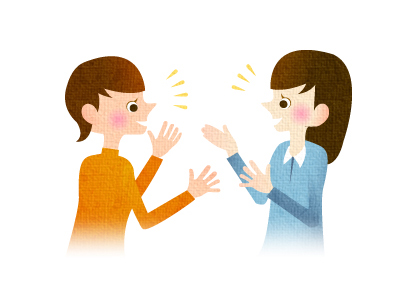 Stimulere til fortellerlyst og gjenfortelling av tekst. Førskolegruppe med bøker, Steg for steg, konkreter, spill, Formulerer ønsker verbalt. Tolke andres kroppsspråkGodt blyantgrep, lære å skrive navnet sitt.Bli kjent med fortsettelsesbøker.Bli kjent med bokstaver og tall.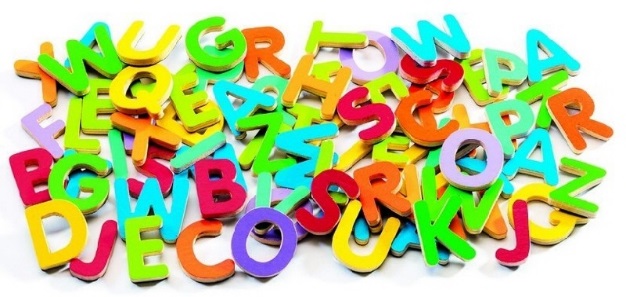 år3-4 år5-6 årLegge til rette for, og motivere barn til å bruke kroppen aktivt, både finmotorisk og grovmotorisk.Bli kjent med kroppen sin.Få tid og plass til å bevege seg fritt inne og ute i barnehagens område.Muligheter for både mestring og utfordringer i hverdagen.Bevegelsessanger, imitere etter andre.Få god rutiner på håndhygiene.Øve seg på å gå på do.Øve på å sitte i ro under måltidet og lære bordskikk.Kle av og på seg selv.Øve på å gå selv på tur. Bevege seg i ulikt terreng, i allslags vær og til alle årstider.Allsidig aktivitet som gir barna bred bevegelseserfaring.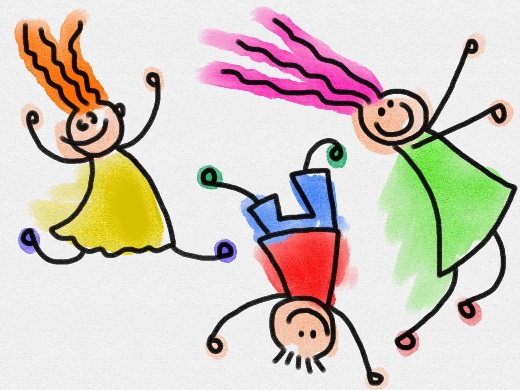 Lære å være selvstendig i hverdagssituasjoner. Bli bevist på egne grenser og selvregulering.Turer i ulendt terreng og gå lengere turer.Finne frem klærne sine i forhold til vær og kunne henge opp klær/sette på plass sko.Lære om og oppleve sunt kosthold.Lære om kroppen vår.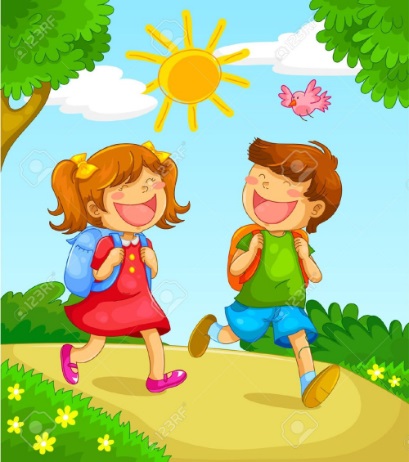 1-2 år3-4 år5-6 årGi barna tilgang til ulike typer formingsmateriell som leire, maling, blyanter, sand ol.Tilby barna variert utkledningsklær og utstyr til barnas lek.Legge til rette for at barna kan bruke kroppen sin og alle sansene sine i hverdagen.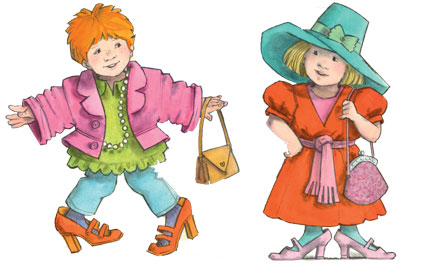 Tilrettelegge det fysiske miljøet slik at materiell og utstyr blir tilgjengelig slik at barna kan velge selv.Varierte materialer og verktøy til skapende virksomhet.Vi bruker formingsmaterialer og naturmaterialer til kreative aktiviteter.Vi markerer de ulike merkedagene som er en del av vår kultur (jul, påske, 17. mai, samenes dag og andre kulturer som er representert i gruppen).Motivere barna til å uttrykke seg og gi dem mulighet til å finne deres egne uttrykksformer.Gi barna mulighet til å delta på forskjellige konserter, teater ol som kommer til kommunen vår(tilpasset alder).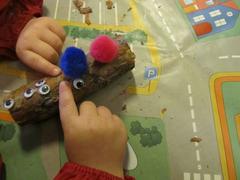 1-2 år3-4 år5-6 årFå opplevelser i naturen og erfaring med ulike årstider, vær og temperaturer.Få kjennskap og utforske naturen i nærmiljøet.Bli kjent i barnehagens uteområde.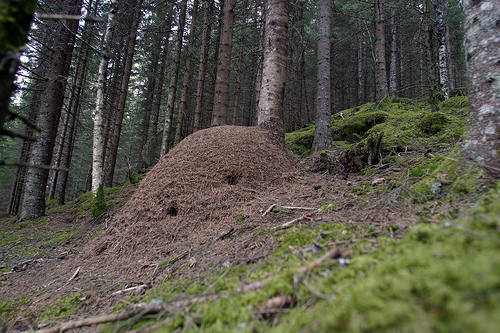 Få kjennskap til og utforske naturen, lære om planter og dyr i skogen og fjæra. Artsbestemmelse. Høste, sanke, samle.Motivere barna til å være nysgjerrig, bruke sansene sine og undre seg over naturens mangfoldighet.Muligheten til turer lenger bort fra barnehagen.Lære barna å bruke ulike verktøy som sag, hammer og kniv.Eksperimenter som skaper undring(fysikk og kjemi)Fremme forståelse for bærekraftig utvikling, fokus på hvordan dyr og planter og deres gjensidige avhengighet har betydning for naturen.Få muligheten til turer utenfor barnehagens nærmiljø, øve på å gå lengere turer i ulendt terreng.Fokus på naturvern, rydde opp etter oss i naturen.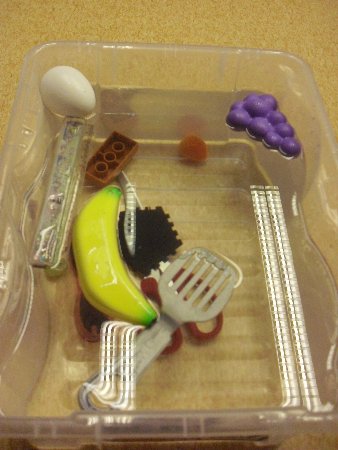 1-2 år3-4 år5-6 årTelle og sortereBruke matematiske begreper (eks: tung/lett, lang/kort, firkant/trekant)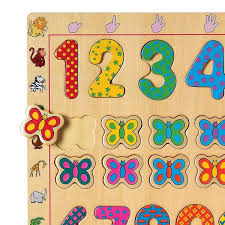 Synlige tall og tallmengde på avdelingen.Barna får erfaring med tall og telling gjennom hverdagsaktiviteter, eventyr/historieformidling og sang/regler.Få erfaring med ulike typer terningspill, strategispill og regellek.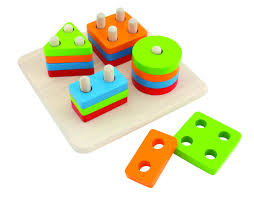 Motivere til tall- og mengdeforståelse, former, klassifisering, mål og størrelser.Utvidet erfaring med ulike terningspill, strategispill og regellek.Tallsprell i førskolegruppenTegne/bygge større konstruksjoner, byggverk1-2 år3-4 år5-6 årMarkere tradisjoner og høytider som er representert i barnegruppen.Hjelpe barna i samhandling med andre barn, sette ord på følelser, handlinger og kroppsspråk/språk.Oppmuntre barna til å være gode mot hverandre, hjelpe hverandre og samarbeide. Gi barna følelsen av fellesskap og gruppetilhørighet.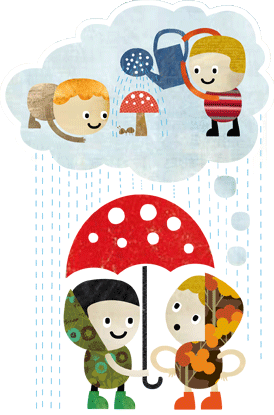 Møte barns tro, spørsmål og undring med alvor og respekt. Hjelpe barn i konfliktsituasjoner til å finne konstruktive løsninger.Barna oppmuntres til å bry seg om og ta vare på hverandre, samt å si fine ting om hverandre.Vise respekt og toleranse for ulikheter i barnegruppa.Vise respekt for alt liv i naturen.Veilede barna i samspill med andre og hjelpe dem å finne konstruktive løsninger i konfliktsituasjoner, slik at de kan håndtere konflikter på egenhånd i økende grad.Personalet må være bevisst sitt ansvar som rollemodell.Barn og voksne reflekterer over egne handlinger. Gode rollemodeller for de yngste, oppleve å få ansvarsoppgaver og bli vist tillit som «de største». Tilegne seg og utvikle toleranse og respekt for ulikheter som livssyn og kulturelle forskjeller.Øve opp ferdigheten til å reflektere, undre og filosofere over store og små ting, fenomener og hendelser i hverdagen og samfunnet vårt.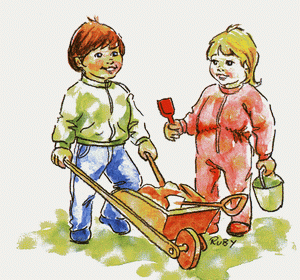 1-2 år3-4 år5-6 årBarna skal få oppleve medvirkning i hverdagen og at de er en del av fellesskapet.Bli kjent med barnehagens område og nærmiljø. Bli kjent med barnehagens område og nærmiljø i utvidet form. Få besøke brannstasjonen og biblioteket.Lære om brannvern.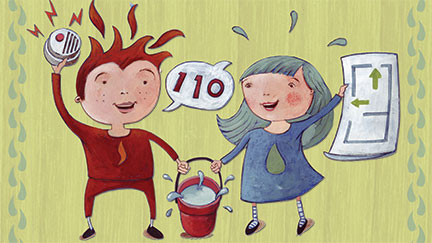 Bli kjent med området vi bor i, kommune, fylke og landet vårt.Bli kjent med hvilke bedrifter vi har i vårt nærmiljø og få besøke noen av dem.Besøke politistasjon?Lære om trafikksikkerhet og regler.Bli kjent med de andre barnehagene og skolen.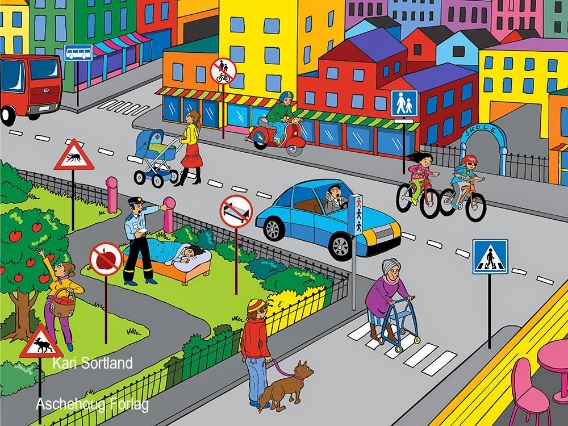 